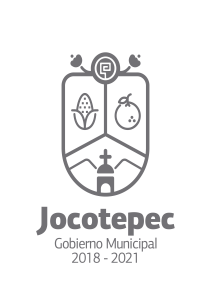 ¿Cuáles fueron las acciones proyectadas (obras, proyectos o programas) o Planeadas para este trimestre?CAPACITACION Y ESPECIALIZACION EN INCENDIOSATLAS DE RIESGOPLAN DE TEMPORAL DE LLUVIAS:OPERATIVOS CONTINGENCIA COVID 19:Resultados Trimestrales (Describir cuáles fueron los programas, proyectos, actividades y/o obras que se realizaron en este trimestre). Montos (si los hubiera) del desarrollo de dichas actividades. ¿Se ajustó a lo presupuestado?No aplicaEn que beneficia a la población o un grupo en específico lo desarrollado en este trimestre.La dirección de protección civil y Bomberos  se basa en realizar acciones encaminadas a la identificación, análisis, evaluación, control y reducción de los riesgos del municipio por tal motivo siempre se encuentra en constante capacitación de todo su personal para poder enfrentar cualquier situación que pueda suceder, ya sea de origen natural o actividad humana. Como lo es este año 2020 que ha enfrentado una serie de fenómenos inesperados sin dejar atrás los que recurren cada año por temporadas como son incendios, temporal de lluvias y accidentes entre otros es importante conocer los operativos que realiza y la capacitación constante que se lleva para atender estos incidentes. ¿A qué estrategia de su POA pertenecen las acciones realizadas y a que Ejes del Plan Municipal de Desarrollo 2018-2021 se alinean?Eje rector 5 (seguridad ciudadana y movilidad) eje transversal 5 (paz y seguridad ciudadana) 1.-CAPACITACION Y ESPECIALIZACION EN INCENDIOS.2.- ATLAS DE RIESGODe manera puntual basándose en la pregunta 2 (Resultados Trimestrales) y en su POA, llene la siguiente tabla, según el trabajo realizado este trimestre.ProyectosResultadosCAPACITACION Y ESPECIALIZACION EN INCENDIOS.90 %ATLAS DE RIESGO: CONSTA DE 5 FASES40%PLAN DE TEMPORAL DE LLUVIAS:REVISION DE 54 CAUSES, LIMPIEZA Y DESAZOLVE.50%OPERATIVOS CONTINGENCIA COVID 19:1.-Instalación de filtros sanitarios vehiculares.2.-Revisión de lugares turísticos y recreativos3.-Delimitación de zonas concurrentes aglomeración de personas. 4.-Entrega de cubre bocas a la población.5.-Instalación de filtros sanitarios en mercados.6.-Malecones y parques seguros.7.-Capacitación constante a nuestro personal ante la contingencia8.-Sanitizacion de espacios públicos.9.-Supervisamos todos los giros comerciales para brindarles asesoría en materia de medidas de seguridad para evitar contagios del coronavirus.10.-Reuniones de evaluación y seguimiento para implementación de nuevas estrategias ante la contingencia y disminuir los casos de contagio. 100%NºESTRATÉGIA O COMPONENTE POA 2020ESTRATEGIA O ACTIVIDAD NO CONTEMPLADA (Llenar esta columna solo en caso de existir alguna estrategia no prevista)Nº LINEAS DE ACCIÓN O ACTIVIDADES PROYECTADASNº LINEAS DE ACCIÓN O ACTIVIDADES REALIZADASRESULTADO(Actvs. realizadas/Actvs. Proyectadas*100)5CAPACITACION Y ESPECIALIZACION EN INCENDIOS.3266%3ATLAS DE RIESGO5240%PLAN DE TEMPORAL DE LLUVIAS:REVISIÓN DE 54 CAUSES, LIMPIEZA Y DESAZOLVE.32          66%OPERATIVOS CONTINGENCIA COVID- 19:1010100%TOTAL68%